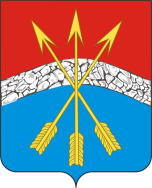 СОВЕТ ДЕПУТАТОВ   КАТЕНИНСКОГО СЕЛЬСКОГО ПОСЕЛЕНИЯ                                                        ВАРНЕНСКОГО МУНИЦИПАЛЬНОГО РАЙОНА                                                                        ЧЕЛЯБИНСКОЙ ОБЛАСТИРЕШЕНИЕот «28»   апреля     2020 года с. Катенино 								      №  09Об отмене  решения от 18 февраля 2020 года №4 «О внесении изменений в Устав Катенинского сельского поселения»	В связи с введением режима повышенной готовности на территории Челябинской области и в соответствии с письмом Управления внутренней политики Правительства Челябинской области от 03.04.2020 г. №06/274-вп о запрещении проведения публичных слушаний в указанный период, Совет депутатов Катенинского сельского поселения РЕШАЕТ:Решение Совета депутатов Катенинского сельского поселения от 18 февраля 2020 года №4 отменить.К рассмотрению вопросов, указанных в данном решении, о внесении изменений и дополнений в Устав Катенинского поселения вернуться по окончанию карантинных мероприятий на территории Челябинской области.Председатель Совета депутатов Катенинского сельского поселения                                                                 И.И. Козленко   